ЗНАЧАЈ ОДРЖАВАЊА ЛИЧНЕ ХИГИЈЕНЕО личној хигијени треба бринути редовно. Треба редовно:прати руке;купати се;одржавати хигијена ногу;редовно прати зубе;умивати се;прати и чистити уши;прати косу;сећи нокте.Све ово је јако важно обављати јер је „ЧИСТОЋА ПОЛА ЗДРАВЉА”.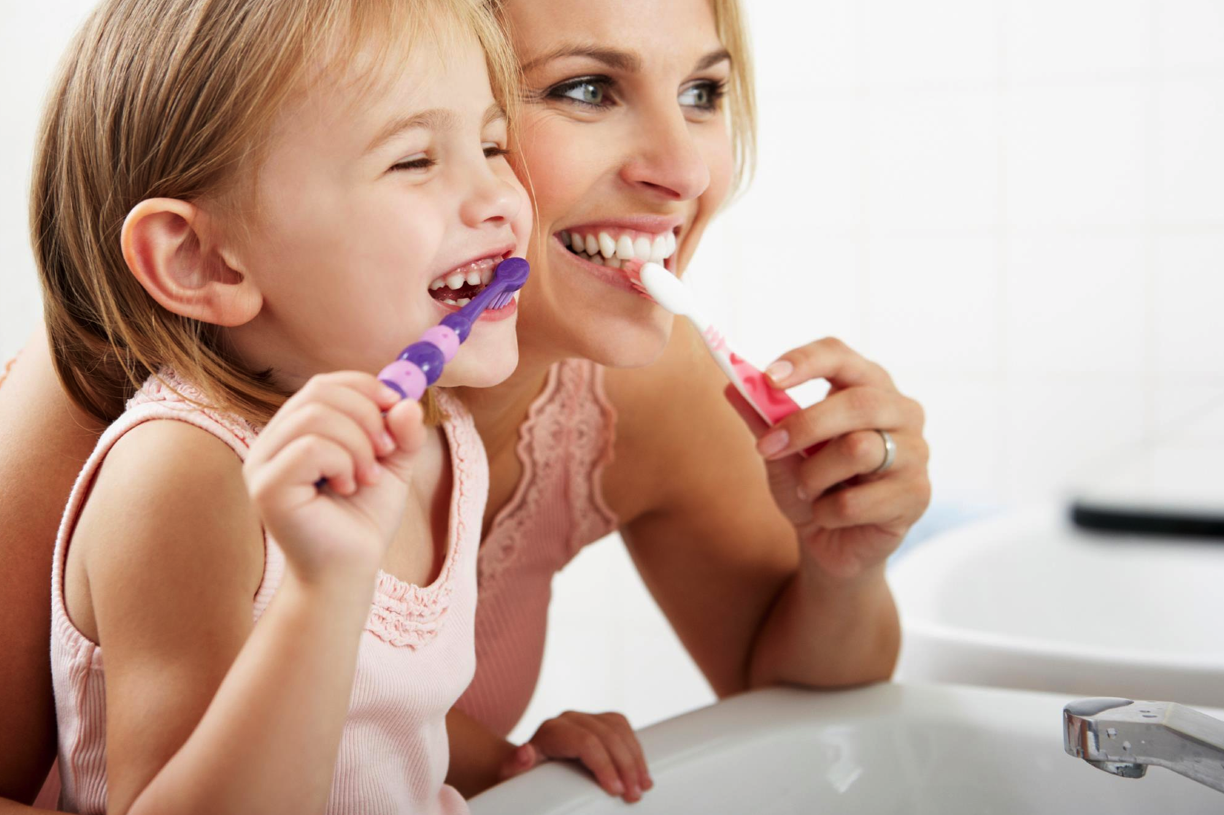 ЗАДАТАК: Нацртај шта ти је све потребно за редовно одржавање хигијене зуба.